ГОСУДАРСТВЕННОЕ АВТОНОМНОЕ ПРОФЕССИОНАЛЬНОЕОБРАЗОВАТЕЛЬНОЕ УЧРЕЖДЕНИЕ РЕСПУБЛИКИ БАШКОРТОСТАН«СИБАЙСКИЙ МЕДИЦИНСКИЙ КОЛЛЕДЖ»Методическая разработкатеоретического занятия для преподавателяТЕМА: «ПЕРВАЯ МИРОВАЯ ВОЙНА (1914-1918 гг.)»ООД.03 ИсторияСпециальность: 34.02.01 Сестринское делоКурс I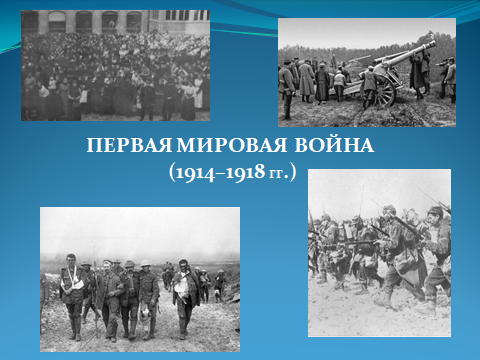 Сибай, 2023 г.Содержание методической разработкиПояснительная записка.   Введение.  Рекомендации по работе с методической разработкой.Методический блок. Структура и содержание занятия.Информационный блок. Блок контроля.Пояснительная запискаМетодическая разработка теоретического занятия для преподавателя по теме: «Первая мировая война (1914-1918 гг.)», ОУД.04  История, специальность 34.02.01 Сестринское дело составлена в соответствии с требованиями ФГОС СПО и рабочей программой. В разработке отражены учебные, развивающие,  воспитательные цели, применяется достаточный информационный материал, используются технические средства обучения.Рассмотренная автором проблема является актуальной, так как Первая мировая война 1914-1918 гг. стала качественно новым явлением в истории человечества. В состоянии войны впервые оказались не отдельные страны и регионы, а всё мировое сообщество. Наиболее трагичной по своим последствиям война стала для России, в которой произошла беспрецедентная в истории коренная ломка всей системы общественных отношений. Ряд причин идеологического характера способствовал одностороннему и предвзятому освещению и даже забвению в нашей стране событий Первой мировой войны. Лишь последнее десятилетие XX века было отмечено повышением внимания отечественных исследователей к истории Первой мировой войны. Возросшее стремление исследователей к реконструкции и новому осмыслению событий, как оказалось, «неизвестной» войны, непосредственно предшествовавших революционным потрясениям 1917 г., в значительной степени обусловлено появившейся возможностью объективного всестороннего изучения указанного периода. Методическая разработка структурирована, последовательна, логична. Содержание соответствует и раскрывает выбранную тему. В разработке прослеживаются организационные, информационные, аналитические, оценочные блоки. Отдельно выделено приложение (вопросы и тесты для контроля исходного и конечного уровня знаний). Отражены междисциплинарные и внутридисциплинарные связи. ВведениеПервая мировая война является одним из самых широкомасштабных вооруженных конфликтов в истории человечества. В ходе первой мировой войны проявили себя накопившиеся в начале прошлого века социальные разногласия, геополитические противоречия, идеологическая борьба, экономическое противостояние. Первая мировая война во многом стала «первой», поскольку были затронуты все социальные слои населения, все сферы жизни не только стран-участниц, но всего человечества. Не осталось ничего, что не было бы вовлечено в эту войну. Результаты этой войны оказали и продолжают оказывать влияние на историю всего двадцатого века, проявляя себя и сегодня. События 1914-1918 гг. признаны рубежом, на котором завершилась новая и началась новейшая история мира – история великих геополитических изменений, социальных и политических преобразований, научно-технического и технологического прогресса и его опасных последствий, угрожающих цивилизационных вызовов и тому подобное. Большая часть ХХ века приходится на существование двухполюсного мира, соревнования двух противоположных общественно-политических и экономических систем, возникновение которых обусловлено Первой мировой войной.Отбор содержания теоретического занятия осуществлялся на основе следующих принципов: учет возрастных особенностей обучающихся, практическая направленность обучения, формирование знаний, которые обеспечат обучающимся профессиональных образовательных организаций СПО успешную адаптацию к социальной реальности, профессиональной деятельности, исполнению общегражданских ролей. В разработке предложены изложение лекционного материала с сопровождением рисунков, тестовые задания, демонстрация учебного фильма. На занятии используется мультимедийно-обучающая система. Методическая разработка предназначена для преподавателей ОУД.04 История для проведения теоретического занятия по теме «Первая мировая война (1914-1918 гг.)».Рекомендации по работе с методической разработкойМетодическая разработка содержит перечень целей, которые необходимо достигнуть при изучении вышеуказанной темы. Педагогические формы и методы, представленные в методической разработке, позволяют преподавателю выбрать наиболее оптимальные действия для эффективного раскрытия индивидуальных способностей и возможностей студентов.Оснащение занятия включает визуальное обеспечение изучаемого материала (мультимедийно-обучающая система – МОС).Хронологическая карта отражает этапы занятия, планируемое время на их выполнение. Ход теоретического занятия с описанием раскрывает деятельность преподавателя и студентов на каждом этапе занятия.Исходный уровень знаний проверяется с помощью фронтального опроса, а затем проверочной работы по вариантам, где преподаватель выявляет уровень знаний, активизирует познавательную деятельность студентов, способствует развитию мыслительной деятельности.Для объяснения лекционного материала используется МОС, что позволяет погружать студентов в атмосферу интеллектуальной деятельности, побуждает студентов к мыслительной деятельности путем наводящих вопросов лектора, способствует выделить главное, сделать обобщение при объяснении нового материала.Для закрепления изученного материала проводится тестирование.Преподаватель подводит итоги теоретического занятия, делает выводы, констатирует достигнутые цели занятия.  Методический блокТема занятия: «Первая мировая война (1914-1918 гг.)».Количество часов:  90 мин.Вид занятия: комбинированное занятие. Тип занятия: урок усвоения новых знаний. Место проведения занятия: учебный кабинет № 32.Цели занятия:Учебные: выявить причины, проанализировать ход и определить значение Первой мировой войны.Развивающие: развивать внимание, память, словесно-логическое и образное мышление, навыки устной и  письменной речи.Воспитательные: способствовать формированию гражданственности, патриотизма, личной ориентации студентов.Содержание программы «История» направлено на достижение следующих целей:формирование у молодого поколения исторических ориентиров самоидентификации в современном мире, гражданской идентичности личности; формирование понимания истории как процесса эволюции общества, цивилизации и истории как науки; усвоение интегративной системы знаний об истории человечества при особом внимании к месту и роли России во всемирно-историческом процессе; развитие способности у обучающихся осмысливать важнейшие исторические события, процессы и явления; формирование у обучающихся системы базовых национальных ценностей на основе осмысления общественного развития, осознания уникальности каждой личности, раскрывающейся полностью только в обществе и через общество; воспитание обучающихся в духе патриотизма, уважения к истории своего Отечества как единого многонационального государства, построенного на основе равенства всех народов России. Освоение  содержания  учебной  дисциплины  ОУД.04 История обеспечивает  достижение студентами следующих результатов:личностных:сформированность российской гражданской идентичности, патриотизма, уважения своему народу, чувств ответственности перед Родиной, гордости за свой край, свою Родину, прошлое и настоящее многонационального народа России, уважения к государственным символам (гербу, флагу, гимну);становление гражданской позиции как активного и ответственного члена российского общества, осознающего свои конституционные права и обязанности, уважающего закон и правопорядок, обладающего чувством собственного достоинства, осознанно принимающего традиционные национальные и общечеловеческие гуманистические и демократические ценности;готовность к служению Отечеству, его защите; сформированность мировоззрения, соответствующего современному уровню развития исторической науки и общественной практики, основанного на диалоге культур, а также различных форм общественного сознания, осознание своего места в поликультурном мире;сформированность основ саморазвития и самовоспитания в соответствии с общечеловеческими ценностями и идеалами гражданского общества; готовность и способность к самостоятельной, творческой и ответственной деятельности;толерантное сознание и поведение в поликультурном мире, готовность и способность вести диалог с другими людьми, достигать в нем взаимопонимания, находить общие цели и сотрудничать для их достижения;метапредметных:умение самостоятельно определять цели деятельности и составлять планы деятельности;  самостоятельно  осуществлять,  контролировать и корректировать деятельность; использовать все возможные ресурсы для достижения поставленных целей и реализации планов деятельности; выбирать успешные стратегии в различных ситуациях;умение продуктивно общаться и взаимодействовать в процессе совместной деятельности, учитывать позиции других участников деятельности, эффективно разрешать конфликты;владение навыками познавательной, учебно-исследовательской и проектной деятельности, навыками разрешения проблем; способность и готовность к самостоятельному поиску методов решения практических задач, применению различных методов познания;готовность и способность к самостоятельной информационно-познавательной деятельности, включая умение ориентироваться в различных источниках исторической информации, критически ее оценивать и интерпретировать;умение использовать средства информационных и коммуникационных технологий в решении когнитивных, коммуникативных и организационных задач с соблюдением требований эргономики, техники безопасности, гигиены, ресурсосбережения, правовых и этических норм, норм информационной безопасности;умение самостоятельно оценивать и принимать решения, определяющие стратегию поведения, с учетом гражданских и нравственных ценностей;предметных:сформированность представлений о современной исторической науке, ее специфике, методах исторического познания и роли в решении задач прогрессивного развития России в глобальном мире;владение комплексом знаний об истории России и человечества в целом, представлениями об общем и особенном в мировом историческом процессе;сформированность умений применять исторические знания в профессиональной и общественной деятельности, поликультурном общении;владение навыками проектной деятельности и исторической реконструкции с привлечением различных источников;сформированность умений вести диалог, обосновывать свою точку зрения в дискуссии по исторической тематике.Междисциплинарные связи: ОУД.10 Обществознание (включая экономику и право);ОУД.16. География.Внутридисциплинарные связи:«Мир в начале XX века»;«Россия на рубеже XIX-XX веков».Оснащение занятия:Методическое: методическая разработка, мультимедийная презентация, учебный фильм «Первая мировая война (1914-1918 гг.)», атлас «Новейшая история (9 класс)». Техническое: телевизор, ноутбук.Методы и приемы:Изложение нового материалаБеседаПостановка проблемных вопросовОрганизация обратной связи (рефлексия)Демонстрация учебного фильма.Литература для студентов и преподавателей:Основные источники: История / П.С. Самыгин. – Ростов н/Д: Феникс, 2016. – (Среднее профессиональное образование).Артемов В.В. История (для всех специальностей СПО): учебник для студ. учреждений сред. проф. образования / В.В. Артемов, Ю.Н. Лубченков. – М.: Издательский центр «Академия», 2013.История. Конец XIX – начало XXI века: учебник для 11 класса  общеобразовательных организаций. Базовый уровень / Н.В. Загладин, Ю.А. Петров. – М.: «Русское слово», 2017.Дополнительные источники:История России в схемах, таблицах, картах и заданиях / В.В. Касьянов. – Ростов н/Д: Феникс, 2016.Интернет-ресурсыwww. hist.msu.ru/ER/Etext/PICT/feudal.htm (Библиотека Исторического факультета МГУ).Структура и содержание занятия:Критерии оценки знаний и умений студентовПо итогам работы студентов на занятии по данной теме выставляется общая оценка, складывающаяся из оценок за выполнение различных видов заданий на разных этапах занятия:Ответы на вопросы по ходу занятия, проверка исходного уровня знаний.Самостоятельная работа (составление конспекта).Проверочная работа  (проверка исходного уровня знаний).Оценивание самостоятельной работы по предыдущей теме.Оценка «5» (отлично) - ставится, если студент выполняет все задания без ошибок, активно участвуя во всех видах деятельности, и творчески подходит к их выполнению.Оценка «4» (хорошо) - ставится, если студент выполняет все задания с незначительными ошибками и неточностями.Оценка «3» (удовлетворительно) - ставится, если студент делает большое количество ошибок при выполнении заданий или выполняет задания частично.Оценка «2» (неудовлетворительно) - ставится, если студент большую часть заданий выполняет неверно, допускает грубые ошибки.Информационный блокТема: «Первая мировая война (1914-1918 гг.)»План:Причины Первой мировой войны и цели сторон.Основные сражения 1914-1918 годов. Итоги и последствия Первой мировой войны.Причины Первой мировой войны и цели сторон.Первая мировая война является одним из самых широкомасштабных вооруженных конфликтов в истории человечества. Она была вызвана обострением коренных противоречий между крупнейшими капиталистическими государствами. Империалистические страны боролись друг с другом за рынки сбыта и источники сырья. Данные противоречия (в основном экономического характера) возникали и нарастали на протяжении длительного времени и привели к образованию враждебных коалиций.В конце XIX в. оформился Тройственный союз Германии, Австро-Венгрии и Италии. В противовес этому союзу Англия и Франция в 1904 г. заключили аналогичный военно-политический союз Антанта («Тройственное согласие»), в 1907 г. к Антанте присоединилась Россия, упрочившая свое положение в мире. Таким образом, все великие державы Европы разошлись по «боевым позициям», завершив, по сути, дипломатическую подготовку к войне.Война сразу же приобрела общеевропейский характер и вскоре превратилась в мировую. В нее было вовлечено 38 государств с населением свыше 1,5 млрд. человек.Германский план войны, предусматривавший быструю (молниеносную) войну на двух фронтах – Западном и Восточном, разработал Шлиффен. Главная идея заключалась в нанесении удара по Франции через Бельгию. Целями операции были окружение и разгром французских армий. Против русских армий сначала предусматривались оборонительные действия ограниченными силами. После разгрома французов предполагалось перебросить войска на восток и нанести поражение России. Планы французского командования носили в основном выжидательный характер, поскольку и в военно-промышленном отношении, и по численности армии Франция уступала Германии. Англия не стремилась к широкому участию в сухопутной войне, надеясь всю ее тяжесть переложить на Россию и Францию. Русские политические и стратегические интересы требовали направления главных усилий против Австро-Венгрии.28 июня 1914 г. в городе Сараево, входившем в состав аннексированной Австро-Венгрией Боснии и Герцеговины, сербский националист Гаврила Принцип убил наследника австро-венгерского престола эрцгерцога Франца Фердинанда, сторонника жесткой линии по отношению к Сербии. Обвинив в покушении сербское правительство, Австро-Венгрия предъявила ему ультиматум. Германский император Вильгельм II поддержал действия своего союзника. Сербское правительство выполнило все требования, предъявленные Австро-Венгрией, кроме пункта о проведении расследования убийства австрийскими чиновниками, но соглашалось вести переговоры по данному пункту. Однако 28 июля Австро-Венгрия объявила Сербии войну и на следующий день начала бомбардировку Белграда. 1 августа 1914 г. Германия объявила войну России, затем Франции. Нарушив нейтралитет Бельгии, немецкие войска повели наступление через ее территорию. В войну вступила Великобритания. На стороне Антанты выступили Черногория, Япония и Египет, а на стороне Германии и Австро-Венгрии – Болгария и Турция (Германию и ее союзников часто называют коалицией Центральных держав). Причинами войны стали противоречия между державами Антанты и Германии с Австро-Венгрией. Стремление захватить чужие и сохранить свои колонии в Африке и Азии стало одним из главных устремлений воюющих сторон. Немалую роль сыграли и территориальные споры в самой Европе. Между державами существовали и огромные торгово-экономические противоречия, они боролись за сферы сбыта своей продукции и за источники сырья. Инициатором войны выступил германский блок, считавший себя обделенным во всех отношениях. Основные сражения 1914-1918 годов. Марнское сражение (5 - 12 сентябрь 1914 г.)Это едва ли не основное сражение Первой мировой войны в самом ее начале, в сентябре 1914 года. Арена боевых действий, развернувшаяся на севере Франции, заняла порядка 180 км, а участие приняли 5 армий Германии и 6 Англии и Франции. В результате Антанте удалось препятствовать планам быстрого разгрома Франции, тем самым кардинально изменив дальнейший ход войны.Галицийская битва (август - сентябрь 1914 г.) Эта операция войск Российской империи отметилась как основное сражение Первой мировой войны, охватившее Восточный фронт в начале военного конфликта. Противостояние длилось почти месяц, с августа по сентябрь 1914 года, а участие принимали примерно 2 млн. человек. Австро-Венгрия в итоге потеряла более 325 тысяч солдат (с пленными включительно), а Россия – 230 тысяч. Ютландское морское сражение (31 мая - 1 июня 1916 г.)Это основное сражение Первой мировой войны, ареной действия которого стало Северное море (возле полуострова Ютландия). Противостояние разгорелось между флотами Германии и Британской империи 31 мая и 1 июня 1916 года, соотношение сил было 99 к 148 кораблям (превосходство на стороне англичан). Потери обеих сторон были весьма ощутимыми (соответственно, 11 кораблей и более 3 тысяч человек с немецкой стороны и 14 суден и почти 7 тысяч сражающихся со стороны британцев). А вот победой соперники поделились – хоть Германии и не удалось достичь цели и прорвать блокаду, но и потери противника были куда более весомыми. Битва при Вердене или «Верденская мясорубка»евраля – 18 декабря 1916 г.)Это одна из наиболее кровавых страниц, включившая крупные сражения Первой мировой войны, длившиеся на протяжении почти всего 1916 года (с февраля по декабрь) на северо-востоке Франции. В результате боевых действий погибло порядка миллиона человек. Кроме того, «Верденская мясорубка» стала предвестником поражения Тройственного союза и усиления Антанты. Битва на СоммеБитва на французском театре Первой мировой войны армий Британской империи и Французской республики против Германской империи. Состоялась с 1 июля по 18 ноября 1916 года на обоих берегах реки Сомма. Битва при Сомме – одна из крупнейших битв в ходе Первой мировой войны, в которой было убито и ранено более 1000000 человек, что делает её одной из самых кровопролитных битв в истории человечества. Брусиловский прорыв (22 мая - 7 сентября 1916 г.)Данное сражение Первой мировой войны с участием России на Юго-Западном фронте стало одним из наиболее масштабных военных действий, организованных непосредственно российским командованием. Наступление войск, вверенных генералу Брусилову, стартовало в июне 1916 года на австрийском участке. Кровопролитные сражения с переменным успехом продолжались на протяжении всего лета и начала осени, однако все же вывести из войны Австро-Венгрию не удалось, а вот огромные потери Российской империи стали одним из катализаторов, приведших к Февральской революции. Наступление Нивеля (16 апреля - май 1917 г.)Комплексные наступательные действия, призванные переломить ход сражений на Западном фронте, были организованы совместно Англией и Францией и длились с апреля по май 1917-го, причем выставленные ими силы значительно превосходили возможности Германии. Однако провести блестящий прорыв не удалось, а вот количество жертв впечатляет – Антанта потеряла порядка 340 тысяч человек, в то время как обороняющиеся немцы – 163 тысячи. Итоги и последствия Первой мировой войныПервая мировая война закончилась поражением Германии и ее союзников. На Парижской мирной конференции были подготовлены договоры. 28 июня 1919 г. был подписан Версальский мирный договор с Германией. Парижская мирная конференция приняла решение об учреждении Лиги Наций. Германия и ее союзники лишились значительных территорий, а также были принуждены существенно ограничить свои вооруженные силы и выплатить большие репарации. Послевоенное мирное урегулирование завершила Вашингтонская конференция, проходившая в 1921-1922 гг. Ее инициатор – США, неудовлетворенные результатами Парижской конференции, – сделали серьезную заявку на лидерство в западном мире. Так, США удалось добиться признания принципа «свободы морей», ослабить Великобританию в качестве великой морской державы, потеснить в Китае Японию, а также добиться утверждения принципа «равных возможностей». Тем не менее позиции Японии на Дальнем Востоке и в Тихом океане оказались достаточно сильны.Война стала катализатором социальных изменений и потрясений во многих странах-участницах. В ходе войны или в первые годы после ее окончания пали монархии в Австро-Венгрии, Германии, Османской империи, России. Результатом войны стал распад империй и обретение многими народами национальной независимости. На политической карте Европы появились независимые Венгрия, Чехословакия, Финляндия, Королевство Сербов, Хорватов и Словенцев, Латвия, Литва, Эстония и другие государства.Первая война стала беспрецедентной по числу жертв; в ней использовались новое для того времени вооружение: авиация, танки, пулеметы, огнеметы, химическое оружие и пр. Для нее было характерно ведение позиционной войны, когда миллионные жертвы не приводили к значительному изменению баланса сил. Первая мировая война продемонстрировала, сколь ничтожно мала может быть ценность человеческой жизни. Массовость участия в войне породила формирование так называемого потерянного поколения – множества молодых людей, вернувшихся с войны и не способных адаптироваться к мирной жизни, во многом страдающих от перенесенной психологической травмы.Первая Мировая война, не решив важнейших международных вопросов, подготовила почву для еще более грандиозной Второй Мировой войны.БЛОК КОНТРОЛЯВОПРОСЫ ДЛЯ КОНТРОЛЯ ИСХОДНОГО УРОВНЯ ЗНАНИЙ1. Вопросы устного опроса Назовите хронологические рамки, причины и итоги русско-японской войны.В чем состояли предпосылки, характер, движущие силы, особенности и значение первой русской революции?Дайте оценку Манифеста 17 октября 1905 г. Дайте определение терминам «революция», «политическая партия».Назовите императоров Российской империи рубежа XIX-XX веков. Вопросы проверочной работы I вариантКакой император изображен на фотографии и указать годы его правления?Имя и годы правления российского императора, изображенного на фотографии?1825-1855 гг. – годы правления кого?19 февраля 1861 г. – (событие)?Русско-японская война – (дата).Характер первой русской революции?Государственная дума в России была учреждена подписанием …                      (документ, дата)?Революция – это … (дать определение)?Расшифровать аббревиатуру РСДРП?Страны и территории, зависимые от других государств – …?II вариантКакой император изображен на фотографии и указать годы его правления?Имя и годы правления российского императора, изображенного на фотографии?1881-1894 гг.  – годы правления кого?14 декабря 1825 г. – (событие)?Первая русская революция – (дата).Первая русская революция – по составу?Русско-японская война завершилась подписанием (документ, дата)?Политическая партия – это … (дать определение)?Расшифровать аббревиатуру ПСР?Государство, имеющее эксплуатируемые территории – …?Эталоны ответов исходного уровня знанийI вариантНиколай II (1894-1917 гг.) Павел I (1796-1801 гг.)Николай IКрестьянская реформа Александра II1904-1905 гг.Буржуазно-демократический характер революции.Манифест 17 октября 1905 года «Об усовершенствовании государственного порядка».Революция – это коренное изменение существующего строя, сопровождающееся насилием.РСДРП – Российская социал-демократическая рабочая партия. Колонии.II вариантАлександр I (1801-1825 гг.)Александр II (1855-1881 гг.)  Александра III восстание декабристов1905-1907 гг.Всенародная революцияПортсмутский мирный договор, 23 августа 1905 года.Политическая партия – это организованная группа людей, выражающая интересы определенных слоев общества и стремящихся законным путем прийти к власти.ПСР – партия социалистов-революционеров.Метрополия.ВОПРОСЫ ДЛЯ ЗАКРЕПЛЕНИЯКаким образом к 1914 году оказался на грани мировой войны? Какие события этому предшествовали?Что стало поводом и причинами Первой мировой войны? В чем различие между этими  понятиями?Какой характер носила война 1914-1918 гг.? Можно ли однозначно определить, кто был ее виновником? Кто, по вашему мнению, несет ответственность за ее возникновение?В чем проявился кризис в противоборствующих державах? Каковы были  его причины?Как менялось настроение  в России по мере затягивания войны?Какие патриотические инициативы проявило российское общество в годы войны?Укажите особенности Первой мировой войны. Чем она отличалась от предшествующих конфликтов (по характеру военных действий)?Чем можно объяснить поражение Германии и ее союзников в 1918году?Как повлияла Первая мировая война на ситуацию внутри России?№Деятельность преподавателяДеятельность студентовДеятельность студентовМетодическое обоснованиеВремяВремяОрганизационный момент.Организационный момент.Организационный момент.Организационный момент.Организационный момент.Организационный момент.Организационный момент.1.Приветствие студентов, отмечает отсутствующих, внешний вид, проверка готовности группы к занятию.Староста группы докладывает об отсутствующих, готовности группы к занятию.Староста группы докладывает об отсутствующих, готовности группы к занятию.Четкий организационный момент дисциплинирует студентов, создаёт рабочую обстановку.3мин.3мин.Контроль исходного уровня знаний.Контроль исходного уровня знаний.Контроль исходного уровня знаний.Контроль исходного уровня знаний.2.1.Преподаватель проводит устный опрос по темам «Россия и мир на рубеже XIX-XX веков», корректирует, дополняет ответы.2.Проверочная работа по вариантам по теме «Россия на рубеже XIX-XX веков и революция 1905-1907 годов в России»  (блок контроля).1. Студенты устно отвечают на вопросы преподавателя.2. Студенты письменно отвечают на вопросы преподавателя в тетрадях для проверочных работ.1. Студенты устно отвечают на вопросы преподавателя.2. Студенты письменно отвечают на вопросы преподавателя в тетрадях для проверочных работ.Позволяет выявить         уровень исходных знаний, активизирует студентов, способствует мыслительной деятельности. 15мин.15мин.Мотивация учебной деятельности.Мотивация учебной деятельности.Мотивация учебной деятельности.Мотивация учебной деятельности.Мотивация учебной деятельности.Мотивация учебной деятельности.Мотивация учебной деятельности.3.Преподаватель сообщает тему: «Первая мировая война (1914-1918 гг.)», цель и задачи занятия.Преподаватель предлагает посмотреть фрагмент учебного фильма «Первая мировая война» (5 мин.) и ответить на вопросы о причинах и поводе к войне. Студенты внимательно слушают, анализируют и записывают тему, план занятия.  Студенты смотрят фрагмент фильма, устно отвечают на вопросы преподавателя, обсуждают.Студенты внимательно слушают, анализируют и записывают тему, план занятия.  Студенты смотрят фрагмент фильма, устно отвечают на вопросы преподавателя, обсуждают.Способствует мобилизации внимания, осознания важности данной темы. Формирует деловой подход к занятию.10мин.10мин.Изложение нового материалаИзложение нового материалаИзложение нового материалаИзложение нового материалаИзложение нового материалаИзложение нового материалаИзложение нового материала4.Преподаватель излагает материал методом объяснения с использованием МОС.В процессе изложения материала преподаватель постоянно побуждает студентов к мыслительной деятельности путем наводящих вопросов, способствуют выделить главное, сделать обобщение при объяснении нового материала.Слушают, анализируют, обсуждают, выделяют главное, конспектируют в тетради тезисы лекции, задают уточняющие вопросы.Слушают, анализируют, обсуждают, выделяют главное, конспектируют в тетради тезисы лекции, задают уточняющие вопросы.Формируется познавательный интерес к данной теме, усиливается мыслительная активность. Создаётся мотивация отношения к проблеме занятия и определение контекста понимания темы. 35мин.35мин.Обобщение и систематизация знанийОбобщение и систематизация знанийОбобщение и систематизация знанийОбобщение и систематизация знанийОбобщение и систематизация знанийОбобщение и систематизация знанийОбобщение и систематизация знаний5.Преподаватель задает вопросы по изученному материалу. Корректирует ответы.Студенты отвечают устно на вопросы преподавателяСтуденты отвечают устно на вопросы преподавателяПриводит к получению объективной информации о степени усвоения учебного материала, коррекции ошибок.5 мин.5 мин.Выполнение самостоятельной работы по учебнику. Выполнение самостоятельной работы по учебнику. Выполнение самостоятельной работы по учебнику. Выполнение самостоятельной работы по учебнику. Выполнение самостоятельной работы по учебнику. Выполнение самостоятельной работы по учебнику. Выполнение самостоятельной работы по учебнику. 6.Преподаватель объясняет студентам задание для самостоятельной работы. Используя материал  учебника В.В. Артемова  «История» (для всех специальностей СПО).–М: Издательский центр «Академия», 2013. – С. 44-48, заполнить Хронологическую таблицу Первой мировой войны (годы, основные сражения, особенности).Преподаватель объясняет студентам задание для самостоятельной работы. Используя материал  учебника В.В. Артемова  «История» (для всех специальностей СПО).–М: Издательский центр «Академия», 2013. – С. 44-48, заполнить Хронологическую таблицу Первой мировой войны (годы, основные сражения, особенности).Студенты внимательно читают параграф учебника, письменно в тетрадях заполняют таблицу, отмечая основные сражения 1914-1918 годов и их итоги.Выполнение задания способствует более углубленному изучению и закреплению учебного материала, формированию у студентов определенного комплекса знаний и навыков, необходимых при дальнейшем обучении и для будущей профессиональной деятельности.15 мин.15 мин.Закрепление изученного материалаЗакрепление изученного материалаЗакрепление изученного материалаЗакрепление изученного материалаЗакрепление изученного материалаЗакрепление изученного материалаЗакрепление изученного материала7.Преподаватель демонстрирует с помощью МОС тесты (блок контроля) для закрепления.Преподаватель демонстрирует с помощью МОС тесты (блок контроля) для закрепления.Студенты отвечают на вопросы тестов. Выполнение заданий в тестовой форме формируют у студентов развитие логического мышления.5 мин.5 мин.Итоги занятияИтоги занятияИтоги занятияИтоги занятияИтоги занятияИтоги занятияИтоги занятия8.Преподаватель делает выводы о проделанной работе. Оценивается работа группы. Отмечаются  активные студенты.Преподаватель поясняет студентам выполнение домашнего задания:1) Контурная карта «Россия в Первой мировой войне (1914-1918 гг.). Выполнить все задания.  2) История. Конец XIX – начало XXI века: учебник для 11 класса  общеобразовательных организаций. Базовый уровень/ В. Загладин, Ю.А. Петров. – М.: «Русское слово», 2017. – С. 78-88 (читать).3) Подготовить сообщение (на выбор):об одном из основных сражениях Первой мировой войны;о героях Первой мировой войны;Медицина в годы Первой мировой войны.Преподаватель делает выводы о проделанной работе. Оценивается работа группы. Отмечаются  активные студенты.Преподаватель поясняет студентам выполнение домашнего задания:1) Контурная карта «Россия в Первой мировой войне (1914-1918 гг.). Выполнить все задания.  2) История. Конец XIX – начало XXI века: учебник для 11 класса  общеобразовательных организаций. Базовый уровень/ В. Загладин, Ю.А. Петров. – М.: «Русское слово», 2017. – С. 78-88 (читать).3) Подготовить сообщение (на выбор):об одном из основных сражениях Первой мировой войны;о героях Первой мировой войны;Медицина в годы Первой мировой войны.Слушают преподавателя, делают выводы, оценивают свою деятельность.Студенты записывают в тетрадях домашнее задание.Вырабатывается ответственность за выполненную работу, повышается заинтересованность в конечном результате, оценивается достижение   целей занятия.Вырабатывается ответственность за выполненную работу, повышается заинтересованность в конечном результате, оценивается достижение   целей занятия.2 мин.№ФИО студента1234Итог12345678910111213141516171819202122232425